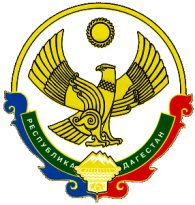 РЕСПУБЛИКА ДАГЕСТАН_______ . _______АДМИНИСТРАЦИЯ ГОРОДСКОГО ОКРУГА «ГОРОД КАСПИЙСК»Орджоникидзе ул.,12 г. Каспийск, 368300, тел.8(246) 5-14-11 Факс.8(246)5-10-00 сайт: www/kaspiysk.org,E-mail:Kasp.info@yandex.ru, ОКПО 04046996; ОГРН 1020502132551; ИНН/КПП 0545011427/055401001П О С Т А Н О В Л Е Н И Е№ 1041		                                                                                    «30» сентября 2021г.«О проведении универсальной продовольственной ярмарки»В соответствии с п. 1 ст. 11 Федерального закона №381-ФЗ от 28.12.2009 года                          «Об основах государственного регулирования торговой деятельности в Российской Федерации», п. 5 постановления Правительства Республики Дагестан                                    № 178 от 05. 07.2007 года «О порядке организации деятельности ярмарок                               на территории Республики Дагестан», протоколом заседания Оперативного штаба по противодействию распространению новой короновирусной инфекции                                    на территории Республики Дагестан от 07.07.2020г № 33-ОШ, Уставом городского округа «города «Каспийск», постановлением Администрации                                                № 791 от 15.07.2021 года «Об определении перечня площадок для организации ярмарок» Администрация городского округа «город Каспийск».ПОСТАНОВЛЯЕТ:1. Провести специализированную универсальную продовольственную ярмарку.2. Установить срок проведения ярмарки с 01.10.2021 года                                                по 15.10.2021 года.3. Определить местом проведения специализированной универсальной продовольственной ярмарки: г. Каспийск, напротив дома по улице                       Орджоникидзе 18 (сквер).4. И.о. начальника отдела муниципальных закупок и торговли                              Омаровой Э.Я.:- уведомить Министерство промышленности и торговли Республики Дагестан о сроках и месте проведения ярмарки;- организовать соблюдение санитарно-эпидемиологических требований, требований пожарной безопасности и правил торговли в местах проведения ярмарки.5. Аппарату АТК Муртазалиеву М.К. информировать правоохранительные органы о месте проведения ярмарки.6. Начальнику отдела межведомственного взаимодействия                                                         и информационной безопасности Муртазалиеву О.М. разместить настоящее постановление на официальном сайте Администрации городского округа                            «город Каспийск» в сети интернет www.kaspiysk.org. и опубликовать в газете «Трудовой Каспийск».7. Контроль за исполнением настоящего постановления возложить                                    на заместителя главы городского округа «город Каспийск» Капиева Д.А.        И.О. Главагородского округа«город Каспийск»                                                                                      Р.Д. МахмудовИсполнитель:и.о. нач. отдела мун. закупок и торговли адм. ГО «город Каспийск»Омарова Э.Я.Согласовано:зам. главы адм. ГО «город Каспийск»Капиев Д.А. нач. юр. отдела адм. ГО «город Каспийск»Магомедов Р.АНачальник Аппарата АТК адм. ГО «город Каспийск»Муртазалиев М.К.Начальник финансового управленияУчакаев Р.А.